Физиология человекаЛекция 1 на тему:  «Физиология дыхательной системы»Москва – 2015Основные понятия и определенияДыхание - это совокупность процессов, обеспечивающих потребление организмом кислорода и выделение углекислого газа.Дыхательная система человека - совокупность органов, обеспечивающих функцию внешнего дыхания человека (газообмен между вдыхаемым атмосферным воздухом и циркулирующей по малому кругу кровообращения кровью).ВведениеДыхание является одной из важнейших функций регулирования жизнедеятельности человеческого организма. В организме человека функцию дыхания обеспечивает дыхательная (респираторная система).В дыхательную систему входят легкие и респираторный тракт (дыхательные пути), который, в свою очередь, включает носовые ходы, гортань, трахею, бронхи, мелкие бронхи и альвеолы. Бронхи разветвляются, распространяясь по всему объему легких, и напоминают крону дерева. Поэтому часто трахею и бронхи со всеми ответвлениями называют бронхиальным деревом [1].Основная функция дыхательной системы заключается в обеспечении газообмена О2 и СО2 между окружающей средой и организмом в соответствии с его метаболическими потребностями. В целом эту функцию регулирует сеть многочисленных нейронов центральной нервной системы (ЦНС), которые связаны с дыхательным центром продолговатого мозга [3].Газообмен осуществляется в альвеолах лёгких, и в норме направлен на захват из вдыхаемого воздуха кислорода и выделение во внешнюю среду образованного в организме углекислого газа.Взрослый человек, находясь в состоянии покоя, совершает в среднем 14 дыхательных движений в минуту, однако частота дыхания может претерпевать значительные колебания (от 10 до 18 за минуту) [2]. Взрослый человек делает 15-17 вдохов-выдохов в минуту, а новорождённый ребёнок делает 1 вдох в секунду. Вентиляция альвеол осуществляется чередованием вдоха (инспирация) и выдоха (экспирация). При вдохе в альвеолы поступает атмосферный воздух, а при выдохе из альвеол удаляется воздух, насыщенный углекислым газом.Общая характеристика дыханияПо способу расширения грудной клетки различают два типа дыхания:грудной тип дыхания (расширение грудной клетки производится путём поднятия рёбер), чаще наблюдается у женщин;брюшной тип дыхания (расширение грудной клетки производится путём уплощения диафрагмы), чаще наблюдается у мужчин [2].По функционированию различают:внешнее дыхание - это поступление кислорода в легкие и газообмен между воздухом альвеол и кровью малого круга;внутреннее дыхание - утилизация кислорода в тканях, т. е. его участие в окислительно-восстановительных реакциях. Этот процесс протекает в митохондриях. Внутренне дыхание изучается в курсе биохимии.Между внешним и внутренним дыханием имеется промежуточное звено - транспорт газов кровью. Обеспечивается не дыхательной системой, а сердечно-сосудистой системой и системой крови [4].Дыхание-совокупность последовательно протекающих процессов, обеспечивающих потребление организмом О2 и выделение СО2.Кислород поступает в составе атмосферного воздуха в легкие, транспортируется кровью и тканевыми жидкостями к клеткам и используется для биологического окисления. В процессе окисления образуется двуокись углерода, которая поступает в жидкие среды организма, транспортируется ими в легкие и выводится в окружающую среду.Дыхание включает следующие процессы (этапы):обмен воздуха между внешней средой и альвеолами легких (внешнее дыхание, или вентиляция легких);обмен газов между альвеолярным воздухом и кровью, протекающей через легочные капилляры (диффузия газов в легких);транспорт газов кровью;обмен газов между кровью и тканями в тканевых капиллярах (диффузия газов в тканях);потребление кислорода клетками и выделение ими углекислого газа (клеточное дыхание).На рисунке 1 представлена схема легочного пузырька и газообмена в легких.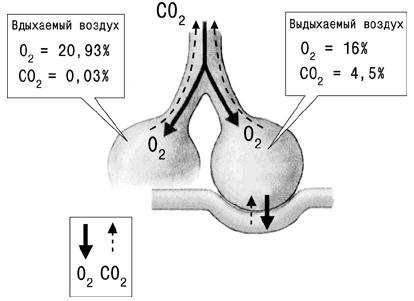 Рисунок 1 – Легочный пузырек. Газообмен в легких [1].В дыхательных путях газообмен не происходит, и состав воздуха не меняется. Пространство, заключенное в дыхательных путях называется мертвым, или вредным. При спокойном дыхании объем воздуха в мертвом пространстве составляет 140—150 мл.Предметом рассмотрения физиологии являются первые 5 процессов. Внешнее дыхание осуществляется благодаря изменениям объема грудной полости, влияющим на объем легких.Объем грудной полости увеличивается во время вдоха (инспирация) и уменьшается во время выдоха (экспирация). Легкие пассивно следуют за изменениями объема грудной полости, расширяясь при вдохе и спадаясь при выдохе. Эти дыхательные движения обеспечивают вентиляцию легких за счет того, что при вдохе воздух по воздухоносным путям поступает в альвеолы, а при выдохе покидает их. Изменение объема грудной полости осуществляется в результате сокращений дыхательных мышц.Дыхательный цикл состоит из двух фаз - вдох и выдох. Соотношение вдоха и выдоха - 1: 1,2.Важнейший механизм газообмена – это диффузия, при которой молекулы перемещаются из области их высокого скопления в область низкого содержания без затраты энергии (пассивный транспорт). Перенос кислорода из окружающей среды к клеткам производится путем транспорта кислорода в альвеолы, далее в кровь. Таким образом, венозная кровь обогащается кислородом и превращается в артериальную. Поэтому состав выдыхаемого воздуха отличается от состава наружного воздуха: в нем содержится меньше кислорода и больше углекислого газа, чем в наружном, и много водяных паров. Кислород связывается с гемоглобином, который содержится в эритроцитах, насыщенная кислородом кровь поступает в сердце и выталкивается в большой круг кровообращения. По нему кровь разносит кислород по всем тканям организма. Поступление кислорода в ткани обеспечивает их оптимальное функционирование, при недостаточном же поступлении наблюдается процесс кислородного голодания (гипоксии).Недостаточное поступление кислорода может быть обусловлено несколькими причинами как внешними (уменьшение содержания кислорода во вдыхаемом воздухе), так и внутренними (состояние организма в данный момент времени). Пониженное содержание кислорода во вдыхаемом воздухе, так же как и увеличение содержания углекислого газа и других вредных токсических веществ наблюдается в связи с ухудшением экологической обстановки и загрязнением атмосферного воздуха. По данным экологов только 15% горожан проживают на территории с допустимым уровнем загрязнения воздуха, в большинстве же районов содержание углекислого газа увеличено в несколько раз.При очень многих физиологических состояниях организма (подъем в гору, интенсивная мышечная нагрузка), так же как и при различных патологических процессах (заболевания сердечно-сосудистой, дыхательной и других систем) в организме также может наблюдаться гипоксия.Природа выработала множество способов, с помощью которых организм приспосабливается к различным условиям существования, в том числе к гипоксии. Так компенсаторной реакцией организма, направленной на дополнительное поступление кислорода и скорейшее выведение избыточного количества углекислого газа из организма является углубление и учащение дыхания. Чем глубже дыхание, тем лучше вентилируются легкие и тем больше кислорода поступает к клеткам тканей.К примеру, во время мышечной работы усиление вентиляции легких обеспечивает возрастающие потребности организма в кислороде. Если в покое глубина дыхания (объем воздуха, вдыхаемого или выдыхаемого за один вдох или выдох) составляет 0,5 л, то во время напряженной мышечной работы она увеличивается до 2-4 л в 1 минуту. Расширяются кровеносные сосуды легких и дыхательных путей (а также дыхательных мышц), увеличивается скорость тока крови по сосудам внутренних органов. Активируется работа дыхательных нейронов. Кроме того, в мышечной ткани есть особый белок (миоглобин), способный обратимо связывать кислород. 1 г миоглобина может связать примерно до 1,34 мл кислорода. Запасы кислорода в сердце составляют около 0,005 мл кислорода на 1 г ткани и этого количества в условиях полного прекращения доставки кислорода к миокарду может хватить для того, чтобы поддерживать окислительные процессы лишь в течение примерно 3-4 с.Миоглобин играет роль кратковременного депо кислорода. В миокарде кислород, связанный с миоглобином, обеспечивает окислительные процессы в тех участках, кровоснабжение которых на короткий срок нарушается.В начальном периоде интенсивной мышечной нагрузки увеличенные потребности скелетных мышц в кислороде частично удовлетворяются за счет кислорода, высвобождающегося миоглобином. В дальнейшем возрастает мышечный кровоток, и поступление кислорода к мышцам вновь становится адекватным.Все эти факторы, включая усиление вентиляции легких, компенсируют кислородный “долг”, который наблюдается при физической работе. Естественно, увеличению доставки кислорода к работающим мышцам и удалению углекислого газа способствует согласованное увеличение кровообращения в других системах организма.Мышечное обеспечение дыханияДыхательные мышцы обеспечивают ритмичное увеличение или уменьшение объема грудной полости. Функционально дыхательные мышцы делят на инспираторные (основные и вспомогательные) и экспираторные.Основную инспираторную группу мышц составляют диафрагма, наружные межреберные и внутренние межхрящевые мышцы; вспомогательные мышцы — лестничные, грудиноключично-сосцевидные, трапецевидная, большая и малая грудные мышцы. Экспираторную группу мышц составляют абдоминальные (внутренняя и наружная косые, прямая и поперечная мышцы живота) и внутренние межреберные.Важнейшей мышцей вдоха является диафрагма — куполообразная поперечнополосатая мышца, разделяющая грудную и брюшную полости. Она прикрепляется к трем первым поясничным позвонкам (позвоночная часть диафрагмы) и к нижним ребрам (реберная часть). К диафрагме подходят нервы от III—V шейных сегментов спинного мозга. При сокращении диафрагмы органы брюшной полости смещаются вниз и вперед и вертикальные размеры грудной полости возрастают.Кроме того, при этом поднимаются и расходятся ребра, что приводит к увеличению поперечного размера грудной полости. При спокойном дыхании диафрагма является единственной активной инспираторной мышцей и ее купол опускается на 1 -1,5 см.Известно два биомеханизма, которые изменяют объем грудной клетки: поднятие и опускание ребер и движения купола диафрагмы; оба биомеханизма осуществляются дыхательными мышцами. Дыхательные мышцы подразделяют наинспираторные и экспираторные.Экспираторными мышцами являются внутренние межреберные и мышцы брюшной стенки, или мышцы живота. Последние нередко относят к главным экспираторным мышцам. У нетренированного человека они участвуют в дыхании при вентиляции легких свыше 40 л*мин-1.Движения ребер. Каждое ребро способно вращаться вокруг оси, проходящей через две точки подвижного соединения с телом я поперечным отростком соответствующего позвонка.Сокращение этих мышц вызывает перемещение ребер, что оказываетсодействие инспираторным мышцам. При спокойном дыхании вдох осуществляется активно, а выдох пассивно. Силы, обеспечивающие спокойный выдох:сила тяжести грудной клеткиэластическая тяга легкихдавление органов брюшной полостиэластическая тяга перекрученных во время вдоха реберных хрящейВ активном выдохе принимают участие внутренние межреберные мышцы, задняя нижняя зубчатая мышца, мышцы животаосуществление форсированного дыхания;При глубоком форсированном дыхании увеличивается амплитуда движений диафрагмы (экскурсия может достигать 10 см) и активизируются наружные межреберные и вспомогательные мышцы. Из вспомогательных мышц наиболее значимыми являются лестничные и грудиноключично-сосцевидные мышцы.Наружные межреберные мышцы соединяют соседние ребра. Их волокна ориентированы наклонно вниз и вперед отверхнего к нижнему ребру. При сокращении этих мышц ребра поднимаются и смещаются вперед, что приводит к увеличению объема грудной полости в переднезаднем и боковом направлениях. Паралич межреберных мышц не вызывает серьезных расстройств дыхания, поскольку диафрагма обеспечивает вентиляцию.Лестничные мышцы, сокращаясь во время вдоха, поднимают 2 верхних ребра, а вместе сними всю грудную клетку. Грудинно-ключично-сосцевидные мышцы поднимают I ребро и грудину. При спокойном дыхании они практически не задействованы, однако при увеличении легочной вентиляции могут интенсивно работать.Величина давления в плевральной полости и легких при дыханииДавление в герметично замкнутой плевральной полости между висцеральным и париетальным листками плевры зависит от величин и направления сил, создаваемых эластической паренхимой легких и грудной стенкой. Плевральное давление можно измерить манометром, соединенным с плевральной полостью полой иглой. В клинической практике часто применяют косвенный метод оценки величины плеврального давления, измеряя давление в нижней части пищевода с помощью пищеводного баллонного катетера. Внутри пищеводное давление во время дыхания отражает изменения внутри плеврального давления.Плевральное давление ниже атмосферного во время вдоха, а во время выдоха может быть ниже, выше или равным атмосферному в зависимости от форсированности выдоха. При спокойном дыхании плевральное давление перед началом вдоха составляет -5 см вод.ст., перед началом выдоха оно понижается еще на 3—4 см вод.ст. При пневмотораксе (нарушение герметичности грудной клетки и сообщение плевральной полости с внешней средой) выравниваются плевральное и атмосферное давления, что вызывает спадение легкого и делает невозможной его вентиляцию.Значение сурфактанта:создает возможность расправления легкого при первом вдохе новорожденного;препятствует развитию ателектаза при выдохе;обеспечивает до ⅔ эластического сопротивления ткани легкого взрослого человека и стабильность структуры респираторной зоны;регулирует скорость адсорбции О2 по границе раздела фаз газ – жидкость и интенсивность испарения Н2О с альвеолярной поверхности;очищает поверхность альвеол от попавших с дыханием инородных частиц и обладает бактериостатической активностью.Саморегуляция дыхания.Организм осуществляет тонкое регулирование содержания кислорода и углекислого газа в крови, которое остается относительно постоянным, несмотря на колебания количества поступающего кислорода и потребности в нем. Во всех случаях регуляция интенсивности дыхания направлена на конечный приспособительный результат – оптимизацию газового состава внутренней среды организма.Частота и глубина дыхания регулируются нервной системой – ее центральными (дыхательный центр) и периферическими (вегетативными) звеньями. В дыхательном центре, расположенном в головном мозге, имеются центр вдоха и центр выдоха.Дыхательный центр представляет совокупность нейронов, расположенных в продолговатом мозге центральной нервной системы.При нормальном дыхании центр вдоха посылает ритмические сигналы к мышцам груди и диафрагме, стимулируя их сокращение. Ритмические сигналы образуются в результате спонтанного образования электрических импульсов нейронами дыхательного центра.Сокращение дыхательных мышц приводит к увеличению объема грудной полости, в результате чего воздух входит в легкие. По мере увеличения объема легких возбуждаются рецепторы растяжения, расположенные в стенках легких; они посылают сигналы в мозг – в центр выдоха. Этот центр подавляет активность центра вдоха, и поток импульсных сигналов к дыхательным мышцам прекращается. Мышцы расслабляются, объем грудной полости уменьшается, и воздух из легких вытесняется наружу (рисунок 2).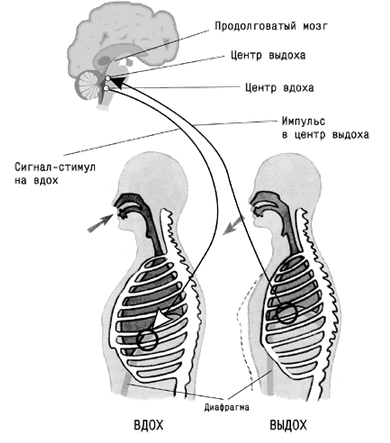 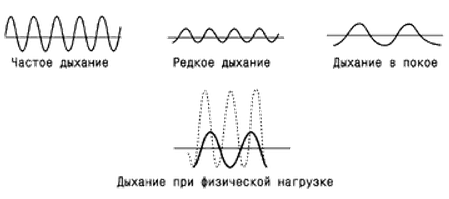 Рисунок 2- Регуляция дыханияПроцесс дыхания, как уже отмечалось, состоит из легочного (внешнего) дыхания, а также транспорта газа кровью и тканевого(внутреннего) дыхания. Если клетки организма начинают интенсивно использовать кислород и выделять много углекислого газа, то в крови повышается концентрация угольной кислоты. Кроме того, увеличивается содержание молочной кислоты в крови за счет усиленного образования ее в мышцах. Данные кислоты стимулируют дыхательный центр, и частота и глубина дыхания увеличиваются. Это еще один уровень регуляции. В стенках крупных сосудов, отходящих от сердца, имеются специальные рецепторы, реагирующие на понижение уровня кислорода в крови. Эти рецепторы также стимулируют дыхательный центр, повышая интенсивность дыхания. Данный принцип автоматической регуляции дыхания лежит в основе бессознательного управления дыханием, что позволяет сохранить правильную работу всех органов и систем независимо от условий, в которых находится организм человека.Ритмичность дыхательного процесса, различные типы дыхания. В норме дыхание представлено равномерными дыхательными циклами “вдох – выдох” до 12-16 дыхательных движений в минуту. В среднем такой акт дыхания совершается за 4-6 с. Акт вдоха проходит несколько быстрее, чем акт выдоха (соотношение длительности вдоха и выдоха в норме составляет 1:1,1 или 1:1,4). Такой тип дыхания называется эйпноэ (дословно – хорошее дыхание). При разговоре, приеме пищи ритм дыхания временно меняется: периодически могут наступать задержки дыхания на вдохе или на выходе (апноэ). Во время сна также возможно изменение ритма дыхания: в период медленного сна дыхание становится поверхностным и редким, а в период быстрого – углубляется и учащается. При физической нагрузке за счет повышенной потребности в кислороде возрастает частота и глубина дыхания, и, в зависимости от интенсивности работы, частота дыхательных движений может достигать 40 в минуту.При смехе, вздохе, кашле, разговоре, пении происходят определенные изменения ритма дыхания по сравнению с так называемым нормальным автоматическим дыханием. Из этого следует, что способ и ритм дыхания можно целенаправленно регулировать с помощью сознательного изменения ритма дыхания.Человек имеет возможность сознательно управлять дыханием.Человек рождается уже с умением использовать лучший способ дыхания. Если проследить как дышит ребенок, становится заметным, что его передняя брюшная стенка постоянно поднимается и опускается, а грудная клетка остается практически неподвижной. Он “дышит” животом – это так называемый диафрагмальный тип дыхания.Диафрагма – это мышца, разделяющая грудную и брюшную полости. Сокращения данной мышцы способствуют осуществлению дыхательных движений: вдоха и выдоха.В повседневной жизни человек не задумывается о дыхании и вспоминает о нем, когда по каким-то причинам становится трудно дышать. Например, в течение жизни напряжение мышц спины, верхнего плечевого пояса, неправильная осанка приводят к тому, что человек начинает “дышать” преимущественно только верхними отделами грудной клетки, при этом объем легких задействуется всего лишь на 20%. Попробуйте положить руку на живот и сделать вдох. Заметили, что рука на животе практически не изменила своего положения, а грудная клетка поднялась. При таком типе дыхания человек задействует преимущественно мышцы грудной клетки (грудной тип дыхания) или области ключиц (ключичное дыхание). Однако как при грудном, так и при ключичном дыхании организм снабжается кислородом в недостаточной степени.Недостаток поступления кислорода может возникнуть также при изменении ритмичности дыхательных движений, то есть изменении процессов смены вдоха и выдоха.В состоянии покоя кислород относительно интенсивно поглощается миокардом, серым веществом головного мозга (в частности, корой головного мозга), клетками печени и корковым веществом почек; клетки скелетной мускулатуры, селезенка и белое вещество головного мозга потребляют в состоянии покоя меньший объем кислорода, то при физической нагрузке потребление кислорода миокардом увеличивается в 3-4 раза, а работающими скелетными мышцами – более чем в 20-50 раз по сравнению с покоем.Интенсивное дыхание, состоящее в увеличении скорости дыхания или его глубины (процесс называется гипервентиляцией), приводит к увеличению поступления кислорода через воздухоносные пути. Однако частая гипервентиляция способна обеднить ткани организма кислородом. Частое и глубокое дыхание приводит к уменьшению количества углекислоты в крови (гипокапнии) и защелачиванию крови – респираторному алкалозу.Подобный эффект прослеживается, если нетренированный человек осуществляет частые и глубокие дыхательные движения в течение короткого времени. Наблюдаются изменения со стороны как центральной нервной системы (возможно появление головокружения, зевоты, мелькания “мушек” перед глазами и даже потери сознания), так и сердечно-сосудистой системы (появляется одышка, боль в сердце и другие признаки). В основе данных клинических проявлений гипервентиляционного синдрома лежат гипокапнические нарушения, приводящие к уменьшению кровоснабжения головного мозга. В норме у спортсменов в покое после гипервентиляции наступает состояние сна.Следует отметить, что эффекты, возникающие при гипервентиляции, остаются в то же время физиологичными для организма – ведь на любое физическое и психоэмоциональное напряжение организм человека в первую очередь реагирует изменением характера дыхания.При глубоком, медленном дыхании (брадипноэ) наблюдается гиповентиляционный эффект. Гиповентиляция – поверхностное и замедленное дыхание, в результате которого в крови отмечается понижение содержание кислорода и резкое увеличение содержания углекислого газа (гиперкапния).Количество кислорода, которое клетки используют для окислительных процессов, зависит от насыщенности крови кислородом и степени проникновения кислорода из капилляров в ткани.Снижение поступления кислорода приводит к кислородному голоданию и к замедлению окислительных процессов в тканях.В 1931 году доктор Отто Варбург получил Нобелевскую премию в области медицины, открыв одну из возможных причин возникновения рака. Он установил, что возможной причиной этого заболевания является недостаточный доступ кислорода к клетке.Используя простые рекомендации, а также различные физические упражнения, можно повысить доступ кислорода к тканям.Правильное дыхание, при котором воздух, проходящий через воздухоносные пути, в достаточной степени согревается, увлажняется и очищается – это спокойное, ровное, ритмичное, достаточной глубины.Во время ходьбы или выполнения физических упражнений следует не только сохранять ритмичность дыхания, но и правильно сочетать ее с ритмом движения (вдох на 2-3 шага, выдох на 3-4 шага).Важно помнить, что потеря ритмичности дыхания приводит к нарушению газообмена в легких, утомлению и развитию других клинических признаков недостатка кислорода.При нарушении акта дыхания уменьшается приток крови к тканям и понижается насыщение ее кислородом.Необходимо помнить, что физические упражнения способствуют укреплению дыхательной мускулатуры и усиливают вентиляцию легких. Таким образом, от правильного дыхания в значительной мере зависит здоровье человека [1].Физиология дыхательных путейРегуляция величины просвета бронхов.Гладкие мышци бронхиол иннервируются волокнами вегетативной нервной системы. Прямое влияние симпатической системы незначительное, зато катехоламины, которые находятся в крови, особенно адреналин, действуя на b-адренорецепторы, оказывает расслабление этих мышц.Ацетилхолин, который выделяется волокнами блуждающего нерва, суживает бронхиолы. Поэтому введение атропина сульфата может вызвать расширение бронхиол. При участие парасимпатических нервов реализируется ряд рефлексов, которые начинаются в дыхательных путях в случае раздражения их рецепторов дымом, отравляющими газами, инфекцией т.п.. Некоторые вещества, которые осуществляют аллергические реакции, также могут суживать бронхиолы [1].Список литературыНаучно популярное методическое пособие «Дыхательная система. Физиология дыхания» [Электронный ресурс].- Режим доступа: http://www.rlsnet.ru/books_book_id_2_page_30.htmСвободная электронная энциклопедия [Электронный ресурс].- Режим доступа: https://ru.wikipedia.org/Статья «Физиология дыхательных систем. Внешнее дыхание» [Электронный ресурс].- Режим доступа:http://intranet.tdmu.edu.ua/data/kafedra/internal/distance/lectures_stud/Русский/1%20курс/Нормальная%20физиология/12%20Физиология%20дыхательной%20системы_Внешнее%20дыхание.htmОбсуждение «Внутреннее и внешнее дыхание. Их отличие» [Электронный ресурс].- Режим доступа: http://otvet.mail.ru/question/49261280